КАРАР							ПОСТАНОВЛЕНИЕ26 июль 2017 йыл			№ 19			26 июля  2017годаО присвоении адресаНа основании административного регламента по предоставлению муниципальной услуги «Присвоение, изменение и аннулирование адресов объектам недвижимого имущества, находящимся в границах населенных пунктов поселения», утвержденного постановлением администрации Сельского поселения Усть-Табасский сельсовет муниципального района Аскинский район от 8 апреля   2015 г. № 7  п о с т а н о в л я ю:1. Объекту капитального строительства, расположенного на земельном участке с кадастровым номером 02:04:260101:144 по адресу: Республика Башкортостан, Аскинский район, д. Усть-Табаска ул. Гагарина 54а, присвоить адрес: Республика Башкортостан, Аскинский район, д. Усть-Табаска ул. Гагарина 54а2. Контроль за использованием данного постановления оставляю за собой.Глава сельского поселения					       Б.Н. ШарифисламовБАШҠОРТОСТАН РЕСПУБЛИКАҺЫАСҠЫН  РАЙОНЫ   МУНИЦИПАЛЬ РАЙОНЫНЫҢ ТАБАСКЫ-ТАМАК   АУЫЛ  СОВЕТЫ АУЫЛ  БИЛӘМӘҺЕ ХӘКИМИӘТЕ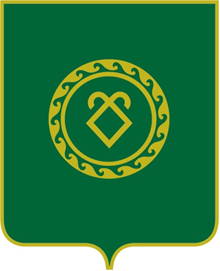 АДМИНИСТРАЦИЯСЕЛЬСКОГО ПОСЕЛЕНИЯУСТЬ-ТАБАССКИЙ СЕЛЬСОВЕТМУНИЦИПАЛЬНОГО РАЙОНААСКИНСКИЙ РАЙОНРЕСПУБЛИКИ БАШКОРТОСТАН